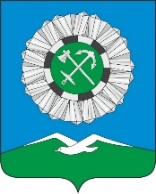 РОССИЙСКАЯ ФЕДЕРАЦИЯИркутская область Слюдянское муниципальное образованиеАДМИНИСТРАЦИЯ СЛЮДЯНСКОГО ГОРОДСКОГО ПОСЕЛЕНИЯСлюдянского районаг. СлюдянкаПОСТАНОВЛЕНИЕот ______________ № ______Об установлении временного запретавыхода людей на ледовое покрытие водных объектов в границах Слюдянскогогородского поселения в период с 01.11.2021 г.по 01.02.2022 г.С целью недопущения чрезвычайных ситуаций на водных объектах Слюдянского городского поселения на период становления ледового покрова, в соответствии с п.32.8 постановления правительства Иркутской области от 24.12.2020 года № 1151-ПП «О внесении изменений в правила охраны жизни людей на водных объектах в Иркутской области» и руководствуясь статьями 47, 49  Устава Слюдянского муниципального образования, зарегистрированного Главным управлением Министерства юстиции Российской Федерации по Сибирскому федеральному округу 23 декабря 2005 года №RU385181042005001, с изменениями и дополнениями, зарегистрированными Управлением Министерства юстиции Российской Федерации по Иркутской области от 19 апреля 2021 года № RU385181042021001,ПОСТАНОВЛЯЕТ:1.Запретить выход граждан на лёд водоёмов Слюдянского городского поселения с        01.11.2021 по 01.02.2022 года. 2. Заведующему отделом ГО и ЧС администрации Слюдянского городского поселения Алексееву Н.Д.:2.1. Организовать разъяснительную работу среди населения по выполнению данного постановления.2.2. Организовать работы по установке аншлагов с информацией, запрещающей выезд и выход граждан на ледовое покрытие водоемов.2.3. Своевременно информировать население о вводимых запретах выхода граждан на ледовое покрытие водных объектов через средства массовой информации и сайт сети Интернет.3.Рекомендовать руководителям образовательных и дошкольных учреждений провести разъяснительную работу с детьми школьного и дошкольного возраста о запрете выхода на лёд.4. Опубликовать настоящее постановление в газете «Байкал-новости» или в приложении к ней и разместить на официальном сайте администрации Слюдянского муниципального образования.5. Настоящее постановление вступает в силу на следующий день со дня его официального опубликования.6. Контроль за исполнением настоящего постановления оставляю за собой.Глава Слюдянского муниципального                       проект                                            В.Н. Сендзякобразования